16.05.2023 г. № 42РОССИЙСКАЯ ФЕДЕРАЦИЯИРКУТСКАЯ ОБЛАСТЬМУНИЦИПАЛЬНОЕ ОБРАЗОВАНИЕ «ТАРАСА»АДМИНИСТРАЦИЯОБ ИСПОЛНЕНИИ БЮДЖЕТА ЗА 3 МЕСЯЦА 2023 ГОДА    На основании Федерального закона №131-ФЗ «Об общих принципах организации местного самоуправления в Российской Федерации»ПОСТАНОВЛЕНИЕУтвердить исполнение бюджета за 3 месяца 2023 года согласно приложениям (1,3,4,5)Настоящее постановление опубликовать в «Вестнике МО «Тараса»Настоящее постановление вступает в силу после дня его официального опубликования.Глава МО «Тараса»                                                                А.М. Таряшинов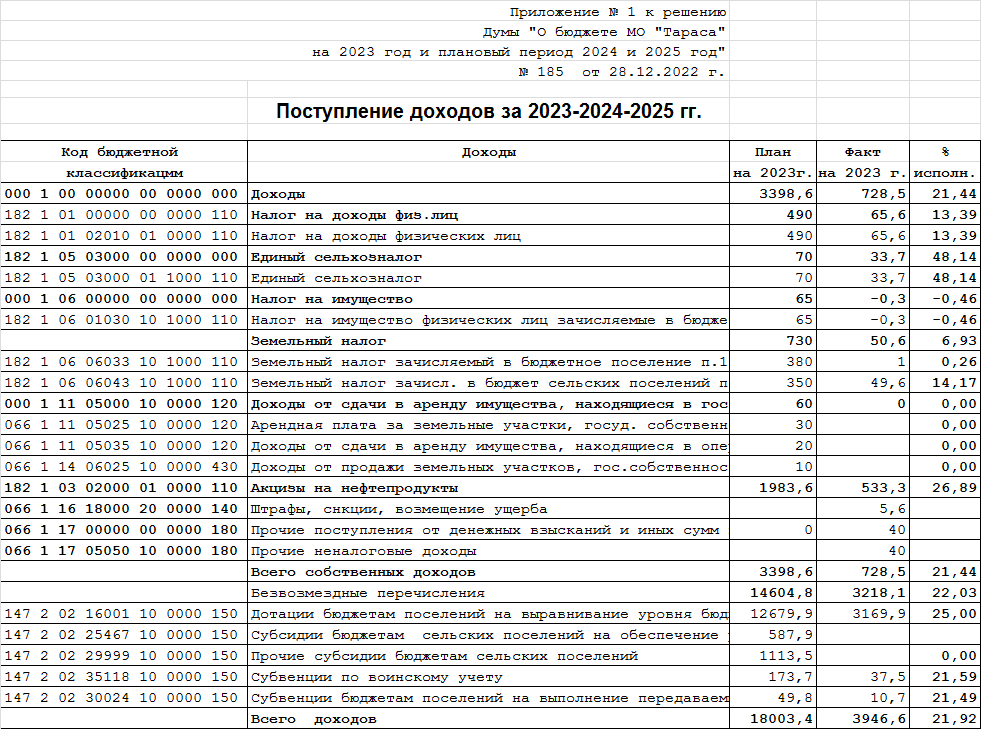 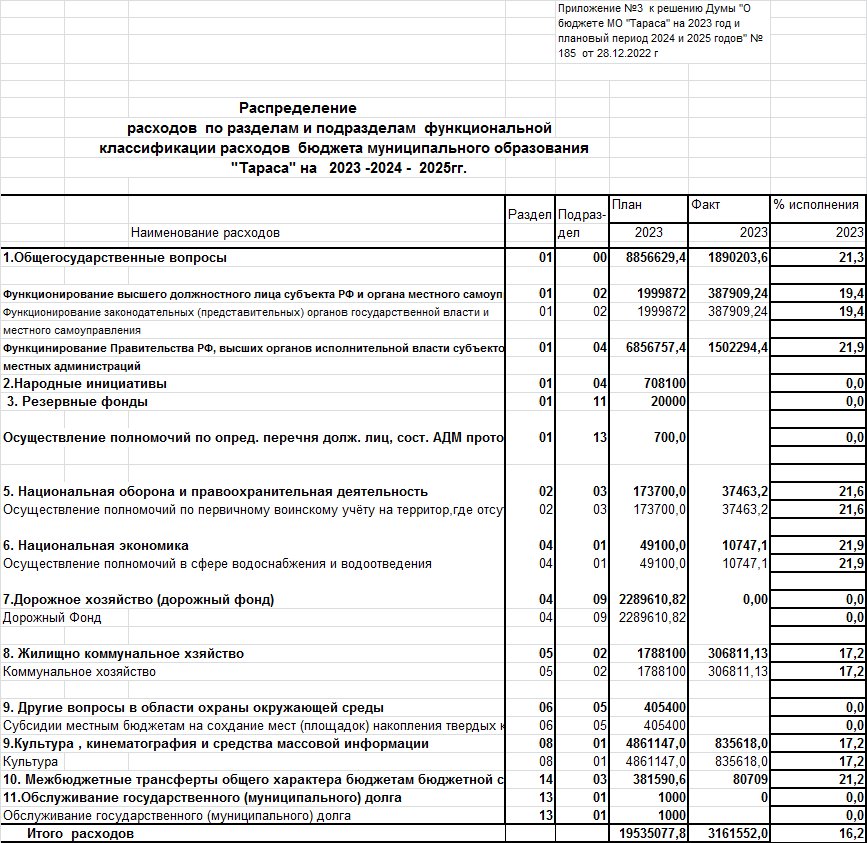 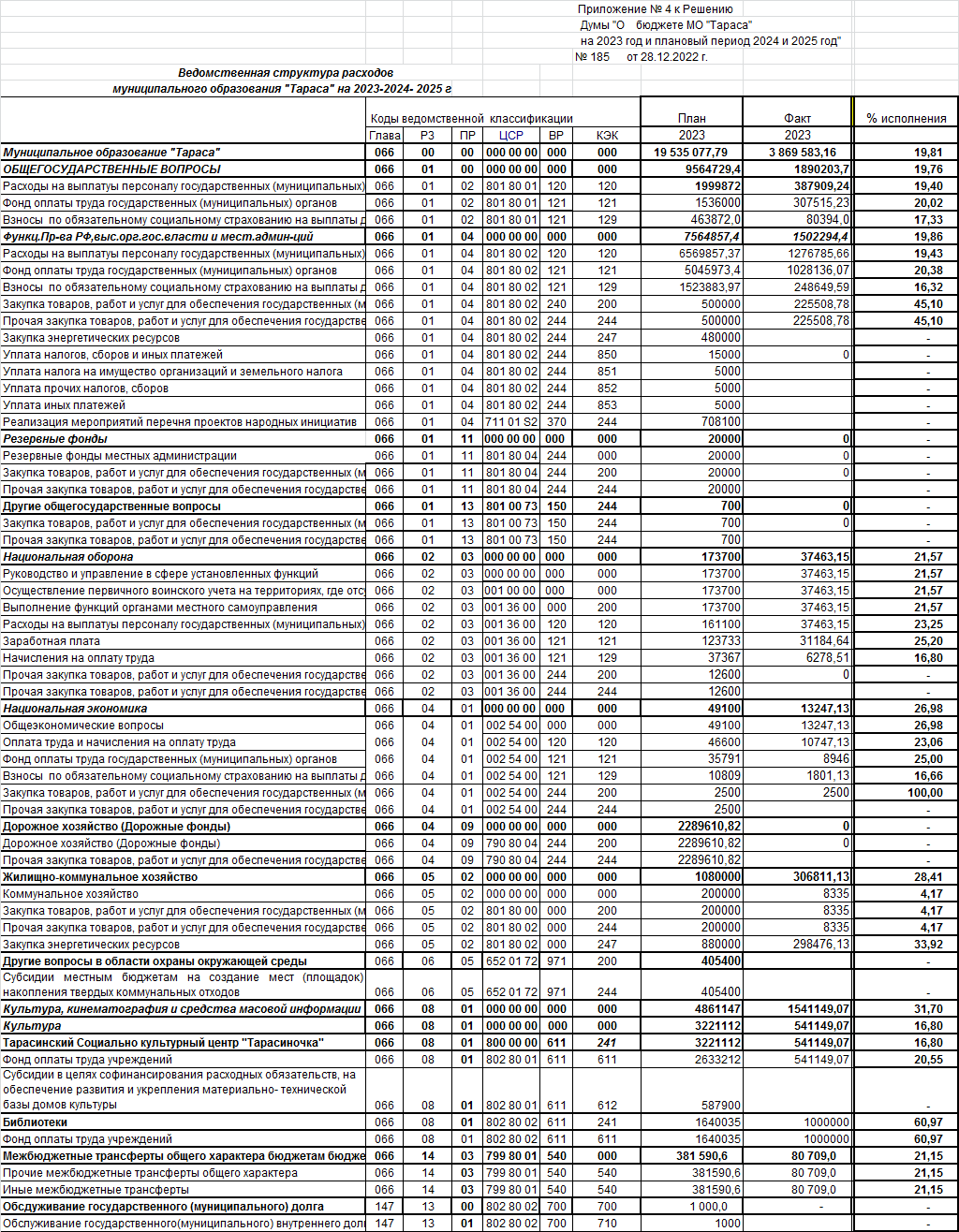 